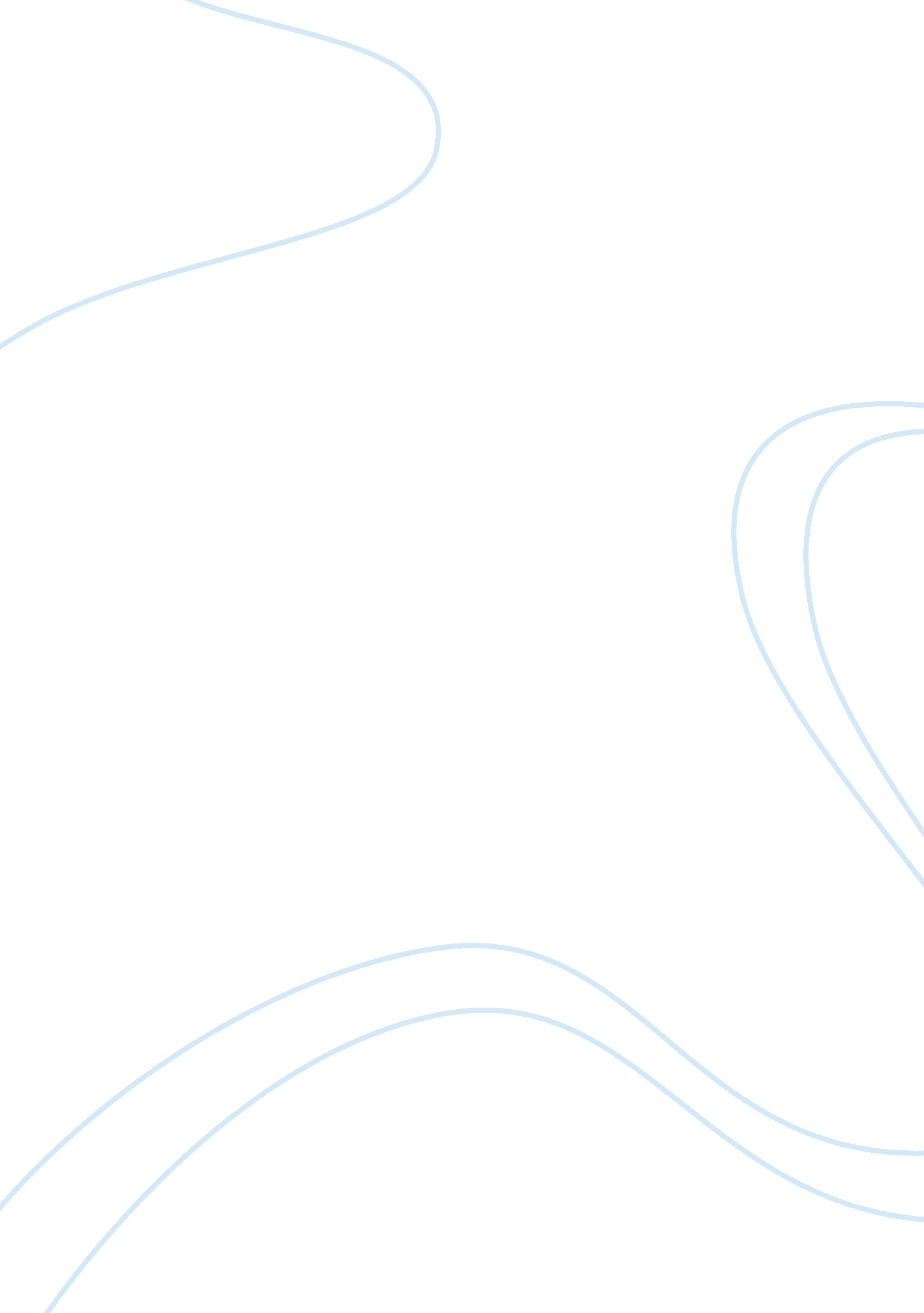 Dry king and black empowerment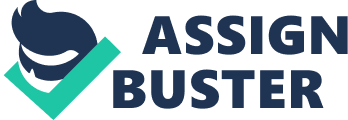 First Body Paragraph: Although Dry. Kings speech incorporated all sorts of arguments includingequality, empowerment and freedom, Longboats Hughes' poem focuses more on black empowerment. Acknowledging that Negroes were once Kings and Queens in Africa then reminding us that they were also enslaved to build the great pyramids. Hughes creates a relationship through the movement of African Americans throughout history. Specifically examining the incredible contributions African Americans have made not Just to the united States but to the world. Second Body Paragraph: While Longboats Hughes argued for empowerment and enrichment ofcultureand people, Dry. King demanded equality, freedom andrespect. Dry. King refused to stand by and watch his people continue to be mistreated, unfairly Judged, disrespected and overlooked. He not only wrote a compelling argument but he delivered It on the steps of the Lincoln Memorial. The same Abraham Lincoln that Hughes refers to in his poem. " l heard the singing of Mississippi when Abe Lincoln went down to New Orleans, and Eve seen its muddy blossom turn all gold in the sunset. Third Body Paragraph: Both of these incredibly successful Scholars helped to bring an end to thecivil rightsmovement, passing new constitutional amendments. What I find so surprising is how they both made such an incredible impact with melodic forms ofpoetryaccording to the New York Times article written by: Machismo Skating " Dry. King pushed the text of his remarks to the side and began an extraordinary improvisation on the dream theme that would become one of the most recognizable refrains in the world. " Fourth Body Paragraph: With his Improvised riff, Dry. King took a leap Into history, Jumping from prose to poetry, from the podium to the pulpit. HIS voice arced Into an emotional crescendo as he turned from a sobering assessment of current social injustices to a radiant vision of hope -? of what America could be. Dry. King pushed the text of his remarks to the side and began an extraordinary improvisation on the dream theme that would become one of the most recognizable refrains in the world. " http://www. Anytime. Com/ 2013/08/28/us/the-lasting-power-of-dry-kings-dream-speech. HTML? 